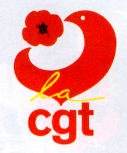 Publication au journal officiel du 6 juillet 2013, des textes suivants :Décret n° 2013-585 du 4 juillet 2013 relatif à la création d’unhuitième échelon dans les grades dotés de l’échelle 6 de la catégorieC de la fonction publique hospitalière et d’un douzième échelon dansle grade du corps des moniteurs d’atelier.Décret n° 2013-586 du 4 juillet 2013 modifiant le décret n° 2007-842 du 11 mai 2007 relatif au classement indiciaire applicable auxmoniteurs d’atelier de la fonction publique hospitalière.La création de ce huitième échelon supprime le contingentement del’accès à l’échelon spécial de l’échelle 6 qui concernait les filièresadministratives et soignantes.La date d’entrée en vigueur de ce texte est fixée au 7 juillet 2013.Point important.Les tableaux d’avancement à l’échelon spécial des grades dotés del’échelle 6, établis au titre de l’année 2013 avant l’entrée en vigueurdu présent décret, demeurent valables.CGT Centre Hospitalier de Cornouaille Quimper-Concarneau14 avenue Yves Thépot-BP 1757-29107 QUIMPER CEDEX. : 02 98 52 60 82 -Portable : 06 72 44 46 25-Fax : 02 98 52 64 60 -Email : cgt@ch-cornouaille.fr